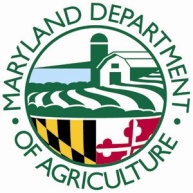 MARYLAND FAIR & SHOW AFTER ACTION REPORTEVENT NAME: 								________________________DATE(S) OF EVENT: 							________________________TOTAL # OF ANIMALS AT FAIR: 					________________________TOTAL # OF SPECIES AT FAIR:Cattle____________ Swine_________ Sheep__________ Goats__________ Llamas__________Alpacas__________ Horses_________ Rabbits_________ Poultry__________ Other__________TOTAL # OF ANIMALS INSPECTED BY MDA:  				_____________TOTAL # OF SPECIES INSPECTED BY MDA:  _______________________________________Cattle____________ Swine__________ Sheep__________ Goats_________ Llamas__________Alpacas__________ Horses__________ Rabbits_________ Poultry_________ Other__________TOTAL # OF ANIMALS EXCLUDED: 				________________	______                                          REASON(S): 				__________________	SUMMARY OF FINDINGS OR CONCERNS: 												_____	RECOMMENDATIONS: SIGNED:					_________________	MDA                      DATE: ___________						__________EVENT SPONSOR    DATE: ___________